Onderdeel 2: MarktenParagraaf 3.1Bij marktvormen kijken we naar 2 vragen:Hoe groot is het aantal aanbieders?Wat is de aard van het verhandelde product?Markt met één aanbieder (bijvoorbeeld waterbedrijf Groningen)Markt met weinig aanbieders (bijvoorbeeld benzinestations, smartphones)Markt met veel aanbieders (bijvoorbeeld koffie, cacao, tarwe)Verschil weinig en veel aanbieders: Bij veel aanbieders kan niemand de verkoopprijs beïnvloeden.Producten/goederen zijn homogeen als de vrager geen onderscheid maakt tussen het ene product en het andere (bijvoorbeeld benzine)Heterogene goederen zijn goederen die, hoewel ze in dezelfde behoeften voorzien, in de ogen van de consument toch van elkaar verschillen (smartphones) Hoe lager in het schema, hoe meer invloed de consument heeft op de prijs.Op perfect werkende markten kunnen de aanbieders geen enkele invloed op de prijs uitoefenenParagraaf 4.1Betalingsbereidheid = de prijs die de consument maximaal bereid is te betalenConsumentensurplus = het bedrag dat de consument minder betaalt dan hij maximaal bereid is om te betalen.Paragraaf 4.2Substitutie goederen: kunnen elkaar volgens de consument vervangen (bijv. lucifer en aansteker)Complementaire goederen: worden altijd samen met andere goederen gebruikt (PlayStation en tv)Oorzaak van een verschuiving van de vraagcurve:Het budget van consumentenDe voorkeur van consumenten voor een bepaald productVeranderende prijzen van andere productenToename van het aantal vragersOorzaak van een verschuiving langs de vraagcurve:Verandering van de prijsParagraaf 4.3Prijselasticiteit: Hoe reageert de gevraagde hoeveelheid op een prijsverandering?Oorzaak -> prijsverandering, gevolg -> verandering in de gevraagde hoeveelheidFormule prijselasticiteit: EV=  Procentuele verandering van de gevraagde hoeveelheid                                                      Procentuele verandering van de prijsParagraaf 4.3 Inkomenselasticiteit: Oorzaak -> inkomensverandering, gevolg -> verandering van de gevraagde hoeveelheidInkomenselasticiteit: gevoeligheid van de gevraagde hoeveelheid door veranderingen in het inkomen.Formule Inkomenselasticiteit: EY=   Procentuele verandering van de gevraagde hoeveelheid                                                                 Procentuele verandering van het inkomenUitkomsten verdelen we in 3 groepen:Noodzakelijke goederen (Y omhoog, QV -)Luxe goederen (Y omhoog, QV omhoog)Inferieure goederen (Y omhoog, QV naar beneden)Paragraaf 5.1Constante kosten: Kosten die op korte termijn onafhankelijk zijn van de geproduceerde hoeveelheidVariabele kosten: Kosten die op korte termijn afhangen van de geproduceerde hoeveelheid.Afkortingen: TVK= Totale variabele kosten, TCK= totale constante kosten, TK= totale kostenTK= TVK + TCKTotale opbrengsten = TO = P x QParagraaf 5.2Winst = opbrengsten – kosten (TW=TO-TK)Winstvergelijking opstellen:Opbrengstenvergelijking = TO = 45QKostenvergelijking = TK = 20Q + 400 000Winstvergelijking = TW = TO-TK, 45Q – (20Q + 400 000) = 45Q -20Q - 400000 = 25Q – 400000Break-evenpunt: Het punt waar het verlies omslaat in winst (in het punt TW=0 en het snijpunt TO=TK)Producenten surplus: Het verschil tussen de marktprijs en de verkoopbereidheidParagraaf 5.4Verschuiving langs de aanbodcurve:Prijs veranderingVerschuiving van de aanbodcurve:Prijs verandering grondstoffen Verbetering van de techniekenVerandering van het aantal concurrentenParagraaf 6.1Kenmerken marktvorm volledige mededinging: (2 toevoegingen)Doorzichtigheid van de markt?Transparant  Iedereen is van alles op de hoogte op de marktToetreding en uittreding van de markt?Vrije toe- en uittredingEvenwichtsprijs: QV = QAParagraaf 6.2Totaal surplus = consumenten surplus + producenten surplusDe hoogte van het surplus geeft de hoogte van de welvaart weer.Afname van het surplus noemen we welvaartsminderingDé vraag: is het totale surplus op perfect werkende markten maximaal?Alle vrijheid voor markten?Nee, want:Surplus wordt alleen maximaal bij volledige mededingingExterne effecten treden anders opPrijs op de markt kan te hoog of te laag zijn.Paragraaf 6.3 Een minimumprijs (ook wel garantieprijs) wordt ingesteld omdat de evenwichtsprijs te laag is. Door de invoering van de minimumprijs (hoger dan de evenwichtsprijs), ontstaat er een probleem:consumenten willen bij een hogere prijs minder kopen (betalingsbereidheid)producenten willen bij een hogere prijs meer produceren (leveringsbereidheid)Omdat de producten meer willen produceren dan dat de consumenten willen kopen, hebben we te maken met een productieoverschot. Dit productieoverschot koopt de overheid op.Gevolgen minimumprijs:Productie blijft behouden in eigen landConsumenten betalen meer dan nodig isEr is extra belastinggeld nodig voor het opkopen van de overschottenParagraaf 7.1Een monopolist is de enige aanbieder van een bepaald product. Er zijn geen substituten voor het betreffende product te krijgen. Verschillende oorzaken voor het bestaan van monopolies:Wettelijk monopolieNatuurlijk monopolieCollectief monopolieWettelijk monopolie: Ontstaat doordat de overheid de voortbrenging van een bepaald product opdraagt aan één bepaald bedrijf. Voorbeeld: leidingwaterbedrijven, gasdistributiebedrijvenNatuurlijk monopolie: Is sprake van wanneer een bedrijf als enige over de technische kennis beschikt om een bepaald product voort te brengen. Voorbeeld: Tl-buizen, PC-besturingssysteem WindowsCollectief monopolie: Wanneer de gezamenlijke aanbieders van een bepaald product optreden alsof er slechts één aanbieder is. Voorbeeld: kartelafspraakMet een octrooi of een patent krijg je het alleenrecht om de vinding te verkopen.Prijsdiscriminatie: Een aanbieder verkoopt hetzelfde product tegen verschillende prijzen aan verschillende groepen vragers. Een belangrijke voorwaarde voor prijsdiscriminatie is dat de deelmarkten gescheiden zijn (bijv. tijd, studenten/ouderen, vliegtickets staan op naam)Paragraaf 7.2De marginale kosten zijn de extra kosten bij uitbreiding van de productie met één eenheid.De marginale opbrengsten zijn de extra opbrengsten als de afzet met één eenheid toeneemt.TW is maximaal als geldt: MO = MKParagraaf 7.3Andere niet-perfecte marktvormen: oligopolie en monopolistische concurrentie.Kenmerken oligopolie:-Aantal spelers (aanbieders) op de markt klein-Aantal vragers is groot-Vaak is er één marktleider-Heterogeen product door productdifferentiatie (je probeert je unique selling point te vinden)-Kans op kartelvormingKenmerken monopolistische concurrentie:-Aantal spelers (aanbieders) op de markt is veel-Aantal vragers is groot-Heterogeen product door productdifferentiatie (je probeert je unique selling point te vinden)-Voorbeeld: hapje eten in de stad  veel aanbieders met elk een eigen productvariant (Franse keuken, Chinees, Turks, Nederlands, Japans, etc.)Paragraaf 7.4Kartel = samenwerking tussen juridische zelfstandige ondernemingen met het doel de onderlinge concurrentie te beperken. Mededingingswet gaat kartelvorming tegen.Concentratie = het verschijnsel dat beslissingen over de productie van goederen en diensten door een steeds kleiner aantal ondernemingen worden genomen.Onderdeel 3 ruilen over tijd8.1Voorraadgrootheden: op een bepaald moment (waarde van je woning, spaartegoed)Stroomgrootheden: gedurende een bepaalde periode (salaris, rente)8.2Bruto inkomenLoonbelastingSociale premies---------------------------------  -Netto inkomenInkomensoverdrachten ---------------------------------  +Besteedbaar inkomenJe inkomen kan je op twee verschillende manieren ‘gebruiken’ConsumerenSparenSparen is het niet consumeren van een deel van het besteedbare inkomenEnkelvoudige rente: rente wordt steeds berekend over het oorspronkelijk gestorte bedragSamengestelde rente: je krijgt niet allen rente over het oorspronkelijk gestorte bedrag, maar ook rente over de al ontvangen rente.Spaarsaldo na n jaar = (1+p) ^ n x eenmalige beginstortingRente betaling na 1 jaar = perunage x schuld2 soorten leningen:Persoonlijke leningHypothecaire lening8.3Rente is de prijs voor het uitlenen van geldde vergoeding voor het beschikbaar stellen van geld door/aan derdenVermogensmarkt Geldmarkt (kortlopende kredieten, korter dan 2 jaar, bijvoorbeeld leningen)Kapitaalmarkt (langlopende kredieten, langer dan 2 jaar, obligaties, aandelen, hypotheken)Factoren die de rente van een lening bepalen:Het risico dat de geldgever looptDe inflatieVraag en aanbod op de vermogensmarktInflatie is de stijging van het algemeen prijspeilDe inflatie in Nederland wordt gemeten als de stijging van de consumentenprijsindex (CPI) ten opzichte van de overeenkomstige periode in het voorgaande jaar.Deflatie is de daling van het algemeen prijspeilHoe hoger de inflatie, hoe lager de reële rente.Profiteurs van de inflatie: lenersVerliezers van de inflatie: spaarders Te hoge inflatie  ECB verhoogt de rente  meer besparingen  minder investeringen  vraag naar geld daalt  rente daaltDeflatie/ te lage inflatie  ECB verlaagt de rente  minder besparingen  meer investeringen  vraag naar geld stijgt  rente stijgtDe nominale rente is de rente die is afgesproken met degene die leentDe reële rente is de rente, rekening houdend met de inflatie (ook wel koopkracht genoemd)Indexcijfer reële rente (RIC) = Indexcijfer nominale rente (NIC) : indexcijfer algemeen prijspeil (PIC) x 1008.4Een balans is een opstelling van de bezittingen, schulden en het eigen vermogen van een onderneming op een bepaald tijdstip.Het is gebruikelijk de activa in verschillende onderdelen te verdelen:Het vast kapitaal, zoals de winkelinrichting en de autoHet vlottende kapitaal, dat in de loop van een jaar erg vaak van omvang en samenstelling veranderd.De liquide middelen, die bestaan uit het kasgeld en het saldo van de bankrekeningDe passiva geven aan op welke manier de onderneming is gefinancierdEigen vermogenVreemd vermogenEen resultatenrekening is een overzicht van de opbrengsten en kosten en het daaruit voortvloeiende resultaat over een bepaalde periode.Een onderscheid tussen de balans en de resultatenrekening van een onderneming hangt samen met het verschil tussen voorraadgrootheden en stroomgrootheden.Een balans laat voorraadgrootheden zien. Een resultatenrekening laat zien wat de omzet gedurende een bepaalde periode is geweest. De omzet en alle posten die op de resultatenrekening voorkomen zijn stroomgrootheden.Begrotingssaldo: inkomsten – uitgavenFinancieringssaldo: begrotingssaldo + aflossing staatsschuldHet financieringssaldo geeft de verandering in de hoogte van de staatsschuld weer(staatsschuld is in wezen een uitgestelde belastingbetaling)9.1De bekwaamheden waarover je moet beschikken om ‘deel te nemen aan het economisch proces’, noemen we human capital of ‘menselijk kapitaal’.Deze zijn deels aangeboren en deels het resultaat van opvoeding, onderwijs en training.9.2Bij de koop van een eigen woning wordt de toekomstige consumptie ‘naar voren gehaald’. De aankoop van een eigen woning wordt vrijwel altijd met een langlopende lening gefinancierd. Meestal is dat een hypothecaire lening. Bij zo’n lening moeten we onderscheid maken tussen de lening en de hypotheek.Bij een lening hebben we te maken met onder meer:Het bedrag van de leningHet overeengekomen rentepercentageDe periodieke aflossingenEen hypotheek is het recht dat de eigenaar van de woning aan de geldgever verstrekt om de woning te verkopen en de opbrengst te gebruiken om de vordering te incasseren, wanneer de geldlener niet aan zijn verplichtingen voldoet. (kenmerk = ontroerend goed als onderpand)Hypotheekgever = de consumentHypotheeknemer = de bank9.33 soorten pensioenen:AOW (staatspensioen)Bedrijfspensioen Aanvullend pensioenDe AOW wordt geregeld door middel van het omslagstelsel: Premiebetalers van nu betalen voor uitkeringsontvangers van nu.Het bedrijfspensioen en aanvullend pensioen wordt geregeld door middel van het kapitaaldekkingsstelsel: Premiebetalers van nu betalen voor hun uitkering in de toekomstAOW, het basispensioen: Financiering met het omslagstelsel; werkenden betalen in lopend jaar via belastingen de uitkering van de ouderen.AOW-probleem: vergrijzing; er komen méér ouderen en (in verhouding) minder werkenden. Daardoor moet elke werkende meer gaan betalen.Het bedrijfspensioen: financiering met het kapitaaldekkingsstelsel; premie werkenden  pensioenfonds belegt  uitkering pensioen. Voordeel: geen last van vergrijzing. Nadeel: onzekerheid over opbrengst belegging.Indexering is het aanpassen van de hoogte van de pensioenuitkering.Welvaartsvast: uitkeringen stijgen mee met de lonen, zodat de welvaart ten opzichte van de rest van de bevolking gelijk blijftWaardevast: uitkeringen worden aangepast aan de inflatie, zodat de koopkracht gelijk blijft.Bevriezen: als er echt geld te kort is kunnen de pensioenen zelfs worden verlaagd.Afhankelijkheidsratio: geeft de verhouding weer tussen de inactieven (ontvangers van een uitkering) en de actieven (werknemers bij bedrijven en overheid en de zelfstandigen)Onderdeel 4 Samenwerken en onderhandelen10.1Externe effecten zijn onbedoelde gevolgen van het streven naar welvaart door de één voor de welvaart van de ander.Positieve externe effecten vergroten de welvaart van anderen; negatieve externe effecten verkleinen de welvaart van anderen.Kenmerken:Effecten zijn onbedoeldZe veroorzaken schade of welvaartZe zijn niet meegerekend in de marktprijsGevolgen externe effecten:Private kosten (kosten van de onderneming)Maatschappelijke kosten (rekening houdend met het externe effect)10.2Ondernemingen die rekening houden met profit, planet en people zijn bezig met maatschappelijk verantwoord ondernemen.10.3Collectieve goederen zijn goederen die niet splitsbaar zijn in individueel leverbare eenheden.Individuele goederen zijn goederen die je alleen krijgt als je ervoor betaalt (=uitsluitbaar). De uitsluitbaarheid zorgt ervoor dat deze goederen door particuliere bedrijven geleverd kunnen worden.Quasi-goederen zijn goederen die in theorie individueel leverbaar (en dus uitsluitbaar) zijn, maar die we toch als een soort collectief goed door de overheid laten leveren. (Onderwijs kun je per persoon leveren. Wanneer je niet betaalt, is het mogelijk om je uit te sluiten van lessen. Maar we kiezen ervoor om het collectief, betaalt met belastinggeld, te leveren.)Rivaliteit = wanneer het gebruik van een product door persoon A ten koste gaat van persoon B.Uitsluitbaarheid = wanner het mogelijk is om iemand uit te sluiten van het gebruik van een product. (meestal als hij niet betaalt)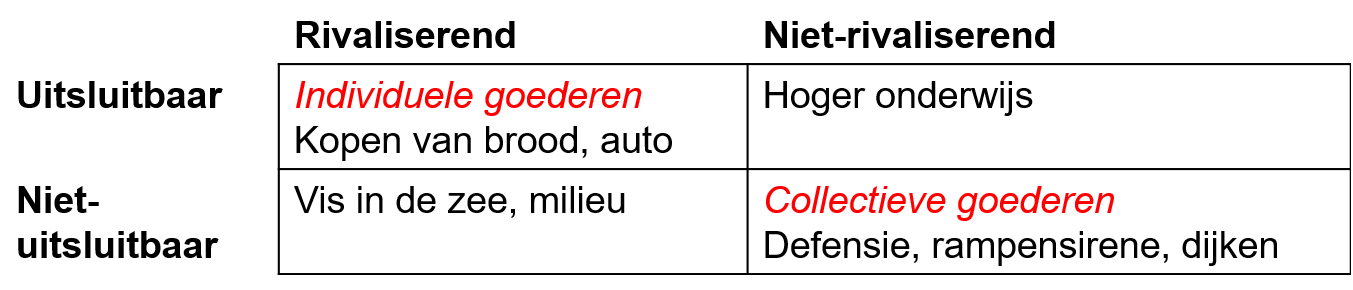 Meeliftgedrag (free rider) is het verschijnsel dat personen wel van een bepaalde voorziening profiteren, maar er niet voor betalen (gebeurt nog wel eens bij collectieve goederen)Negatief extern effect: anderen moeten meer betalen voor deze voorzieningHoe meeliftgedrag te voorkomen: betaling via belastingen/normstellingen11.1De speltheorie analyseert het gedrag van verschillende partijen. Een van de bekendste toepassingen van de speltheorie is het gevangenendilemma.Bij het gevangendilemma gaat het om het botsen van het eigen belang en het gemeenschappelijk belang.De botsing ontstaat doordat er een situatie ontstaat die minder goed is dan wanneer er overlegd mag worden.Wanneer het Nash-evenwicht niet de optimale uitkomst geeft, spreken we van een prisoners dilemma, oftewel het gevangenendilemma. 11.2Een dominante strategie is een strategie die een partij het beste resultaat oplevert, ongeacht de keuze van de andere partijHet Nash-evenwicht is het resultaat dat tot stand komt, als iedere partij zijn actie zó kiest, dat zijn resultaat zo goed mogelijk is, gegeven de acties van de andere partij(en). 11.3Hoe kan een gevangenendilemma worden voorkomen?Collectieve dwang (contracten, belasting)Zelfbinding Sociale normenGeloofwaardige dreiging: Als persoon 1 iets doet (omdat het geld oplevert), is er een dreiging dat persoon 2 dat ook gaat doen.  zelfbindingEr is sprake van zelfbinding als een partij vrijwillig afwijkt van zijn dominante strategie. 12.1Ruime arbeidsmarkt:Veel aanbod van arbeid (dus hogere werkloosheid)Onderhandelingspositie van de werknemers is zwakLage loonstijgingenKrappe arbeidsmarkt:Veel vraag naar arbeid (dus relatief veel openstaande vacatures)Onderhandelingspositie van de werknemers is sterkHoge loonstijgingenFactoren die de ruimte op de arbeidsmarkt beïnvloeden:Aan de vraagkant: (werkgelegenheid)Economische groei / bestedingenConcurrentiepositie (loonkosten per product)(diepe) investeringenAan de aanbodkant: (beroepsbevolking)Verschil nettoloon/uitkeringKosten kinderopvang en maatschappelijke opvatting over tweeverdienersEen CAO (collectieve arbeidsovereenkomst) is een overeenkomst over de voorwaarden waaraan elke arbeidsovereenkomst binnen de betreffende bedrijfstak of onderneming moet voldoen.Veel werknemers zijn georganiseerd in vakbonden. Om sterker te staan hebben de meeste vakbonden hun krachten gebundeld in vakcentrales. (FNV en CNV)De werkgevers hebben zich georganiseerd in werkgeversverenigingen. De meeste verenigingen van werkgevers zijn aangesloten bij werkgeverscentrales.Het is gebruikelijk dat vakcentrales en werkgeverscentrales jaarlijks met elkaar overleggen in de Stichting van de Arbeid. De bedoeling van dit centraal overleg is te komen tot een centraal akkoord. Een centraal akkoord is een overeenstemming tussen werknemers- en werkgeverscentrales over de loonstijgingen (en de overige arbeidsvoorwaarden) in het komende jaar.Algemeen verbindend = iedereen in de bedrijfstak moet zich houden aan de CAO, ook werknemers en werkgevers die niet zijn aangesloten bij de onderhandelende partij.Bedrijfskolom zijn alle bedrijven van grondstof tot eindproduct van 1 producten (tm supermarkt, consument telt niet mee)Bedrijfstak zijn alle bedrijven die die met hetzelfde onderwerp bezig zijn.12.2Loonkosten = het totale bedrag dat een werkgever aan kosten heeft voor een werknemer die hij in dienst heeftLoonkosten bestaan uit het bruto loon en het werkgeversdeel sociale premies.Daarbij geldt dat hoge (bruto)lonen:Gunstig zijn voor de omvang van de bestedingen en de koopkrachtMaar ongunstig zijn voor de productiekosten en dus de concurrentiepositie van bedrijvenVerzonken kosten zijn kosten die al gemaakt zijn en geen rol meer spelen bij het nemen van een bepaalde beslissing. (kosten die je niet door kunt rekenen naar de consument, bijvoorbeeld een cursus)12.3Het kenmerk van een interne markt – ook wel gemeenschappelijke markt genoemd – is een vrij verkeer van goederen, arbeid en kapitaal tussen de lidstaten.Geen heffingen / invoerquotaJe mag in elk EU-land werkenEuropese integratie: enkele organen van de EUEuropese raad; staatshoofden en regeringsleiders van de lidstaten en de EU-leidersRaad van Ministers; iedere regering vertegenwoordigd door één ministerEuropese Commissie; dagelijks bestuur, wetsvoorstellen, toepassing van de regelsEuropees Parlement; volksvertegenwoordigers (door ons gekozen)Hof van Justitie; juiste toepassing van verdragenOnderdeel 5 Risico en informatie13.1Risico schatting is het verzamelen van informatie om risico te kunnen berekenenBerekening risico = kans dat de gebeurtenis zich voordoet x schade die deze gebeurtenis met zich meebrengtInformatie:Vermindert onzekerheidKost geldNodig voor beslissingenSymmetrische informatie = vrager/koper en aanbieder/verkoper hebben wel dezelfde informatie om te komen tot een transactie/overeenkomst.Asymmetrische informatie = vrager/koper hebben niet dezelfde informatie om te komen tot een transactie/overeenkomstAfwezigheid van informatie:Onzekerheid stijgt -> koopbereidheid daalt -> mogelijke deals worde niet gesloten -> productie daalt -> welvaart daalt13.2Averechtse selectie is het verschijnsel dat de betere (en duurdere) producten/diensten verdwijnen van de markt en alleen de mindere en goedkopere producten/diensten worden verhandeld.Asymmetrische informatie kan dus leiden tot averechtse selectie.Averechtse selectie tegengaan:Onafhankelijke aankoopkeuringenGarantie bepalingenService overeenkomstenOnderhoudsboekjesOpbouwen goodwillMoral Hazard (moreel wangedrag) houdt in dat de ene partij zijn gedrag verandert, met als gevolg dat de andere partij voor grote onvoorziene kosten komt te staan (kan een ander gevolg zijn van asymmetrische informatie)Nadat de transactie heeft plaatsgevonden (averechtse selectie is voordat de transactie is afgesloten)14.1Een verzekering is een afspraak tussen een verzekeraar en een verzekeringsnemerDit houdt in:Verzekeringsnemer dekt financiële risico af door een verzekeringspremie te betalen aan de verzekeraarVerzekeraar verstrekt een ‘uitkering’ wanneer de verzekerde situatie zich voordoet.De hoogte van de verzekeringspremie is afhankelijk van:Het risico dat wordt gelopenDe kosten en een winstopslag voor de verzekeraarDe hoogte van het eigen risicoWet van grote aantallen kan helpen iets te zeggen over hoe vaak een bepaalde gebeurtenis voorkomt.Een risico moet wel ‘verzekerbaar’ zijn. Eis hiervoor is dat de kans dat alle verzekerden tegelijk hetzelfde overkomt zeer klein is (verscheidenheid)Risico aversie houdt in dat mensen risico vermijden.14.2Een verzekering is alleen mogelijk bij een voldoende groot verzekeringsdraagvlak.Bij verzekeren betekent averechtse selectie dat alleen mensen die een (groot) risico lopen zich verzekerenVoorbeeld: De ziektekostenverzekeringJonge mensen (de goede risico’s) willen zich niet graag verzekeren, tenzij de premie laag is.De oudere mensen (de slechte risico’s) willen zich juist wel verzekerenWat is hiervan het gevolg?Risico is dat dus, als alleen de oudere mensen zich verzekeren, de premie heel hoog wordtIn Nederland is de ziektekostenverzekering verplicht vanaf 18 jaar. Het gevolg:Ouderen (de slechte risico’s) betalen een lagere premie in relatie tot hun risicoJongeren (de goede risico’s) betalen een hogere premie in relatie tot hun risicoJongeren subsidiëren dus de ouderen = solidariteit  Oplossing tegen nalatig gedrag kan het eigen risico zijnVan een eigen risico is sprake als de verzekerde een deel van de schade zelf betaalt14.3Overwegingen om te verzekeren:Verlies van inkomen (door ontslag)Bijzondere financiële laten (ziekte, ouderdom etc.)Je kan je niet tegen alles verzekeren, want:De kosten van verzekeringen (totaal bedrag)Risico van averechtse selectie (hoge premie)Risico draagvlakSociale zekerheid is het stelsel van sociale verzekeringen en voorzieningen met een collectief, vaak verplichtend karakter (solidariteitsgedachte)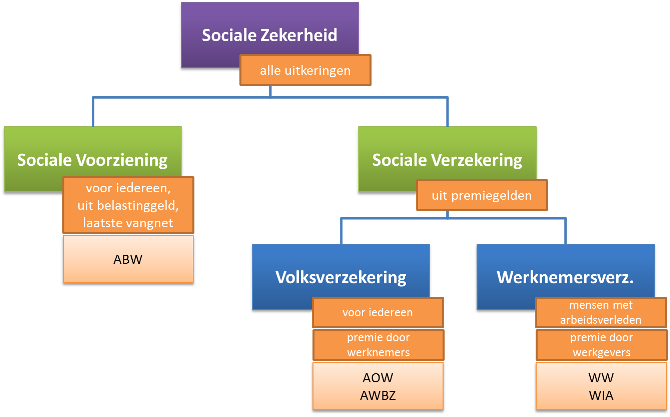 15.1Het ‘eigen geld’ van een ondernemer noemen we het eigen vermogen, het eventueel geleende geld is het vreemd vermogen.Een kernmerk van het eigen vermogen is dat hiermee risico wordt gelopen. Je kunt het kwijtraken.Interne bronnen van een eigen vermogen zijn:Het vermogen dat de ondernemer zélf in de onderneming heeft gestokenWinst: bij winstinhouding blijft (een deel van) de behaalde winst in de onderneming en neemt het eigen vermogen toe.Er kan ook ‘van buitenaf’ eigen vermogen worden aangetrokken. Deze externe bronnen van eigen vermogen kunnen onder andere zijn:FamilieInvesteerders: buitenstaanders die een deel van hun geld in de betreffende onderneming willen beleggenDurfkapitalisten of participatiemaatschappijen die deelnemen in startende ondernemingen.Alternext: de effectenbeurs voor kleine ondernemingen.Eigen vermogen bestaat uit middelen die op de lange termijn kunnen worden gebruikt: eigen vermogen hoeft niet worden terugbetaald. Er hoeft ook geen rente over te worden betaald. Bij externe bronnen van eigen vermogen willen de verschaffers ervan een zekere zeggenschap hebben in de onderneming. Verder zal een deel van de winst aan hen moeten worden uitgekeerd.Vreemd vermogen bestaat altijd uit leningen, geld dat moet worden terugbetaald. Voor het gebruik van dit geld moet je rente (interest) betalen. Het voordeel van vreemd vermogen is dat de rentepercentages meester lager liggen dan de percentages van de winst die moet worden betaald aan de externe verstrekkers van eigen vermogen. Het nadeel is dat je altijd met rentekosten zit.BankkredietLeningen van familie/vrienden en durfkapitalisten15.2Ondernemingsvorm: Juridische vorm van een bedrijf, onderneming of organisatie.EenmanszaakOpenbare vennootschap (VOF)Besloten vennootschapNaamloze vennootschapEenmanszaak:Het eigen vermogen van de onderneming is verschaft door één persoon.De eigenaar van een eenmanszaak voert de leiding van de onderneming.Faillissement: Beslag op de bezittingen van de failliet verklaarde. Het beslag betekent, dat de gefailleerde de beschikkingsmacht over zijn bezittingen kwijtraakt. Door de bezittingen van de failliet verklaarde te verkopen, kan worden geprobeerd voldoende financiële middelen te verkrijgen om de schulden te betalenOpenbare vennootschap (met rechtspersoonlijkheid)Het eigen vermogen is afkomstig van verschillende personen, de vennotenDe vennoten zijn belast met de leiding van de VOFDe vennoten zijn hoofdelijk aansprakelijk voor alle schulden van de vennootschap.Een rechtspersoon is een juridische constructie waarbij een ‘organisatie’ zelf rechten en plichten kan hebben.Besloten vennootschap:Een BV is een rechtspersoonDe verschaffers van het eigen vermogen (de aandeelhouders) hoeven géén deel uit te maken van de leiding van de ondernemingHet maatschappelijk kapitaal is verdeeld in aandelenDe aandeelhouders hebben recht op (een deel van) de winst  DividendNaamloze vennootschap:De aandeelhouders van een NV zijn niet bij name bekend. Om de aandeelhouders toch te kunnen herkennen geeft de NV aandeelbewijzen uit.Aandelen op de effectenbeurs (NYSE-Euronext)De NV is een rechtspersoon16.1Beleggen is het tijdelijk vastleggen van gelden in beleggingsobjecten.Vormen van beleggen1. Sparen is het uitstellen van consumptie 	Beloning  extra beloning in de toekomst (rente) 2. Effecten zijn verhandelbare rechten die een financiële waarde vertegenwoordigenAandeel: deelname in het eigen vermogen van een nv of bv  Obligatie: verhandelbare bewijzen van deelname in geldlening16.2Obligatie: Verhandelbaar bewijs van deelname in een obligatielening (je wordt obligatiehouder)Kan door: overheid (staatslening) , ondernemingen en instellingenCouponrente: rentepercentage over de nominale waardeEmissie is de uitgifte van nieuwe aandelenNominale waarde:Waarde waarover de rente wordt vergoedBedrag dat wordt terugbetaaldBepaalt samen met het aantal stukken het totale leenbedragHet rendement van een belegging is de opbrengst in procenten van de belegging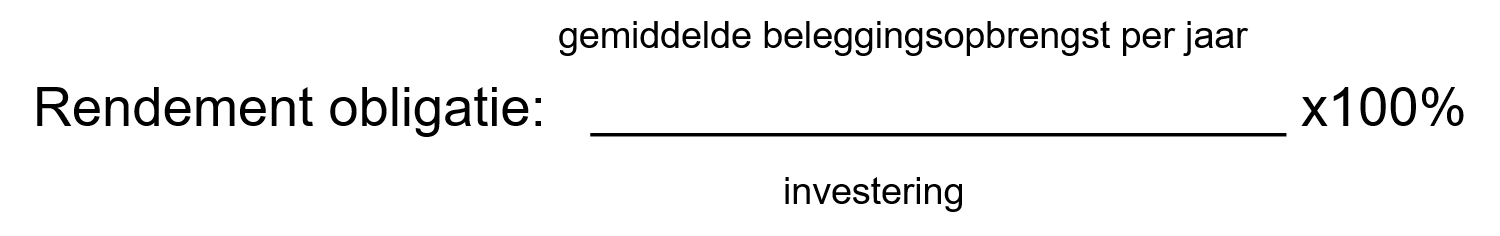 De marktrente kan van invloed zijn op de opbrengst van je obligatie als je de obligatie in de tussentijd wilt verkopen.In het algemeen geldt:de koers van reeds geplaatste obligatie daalt, als de markrente hoger wordt dan de couponrente; de koers van reeds geplaatste obligatie stijgt, als de marktrente lager wordt dan de couponrente16.3Een aandeel is deelname in het eigen vermogen van een onderneming. AVA (algemene vergadering van aandeelhouders) benoemt de leidingBezit je aandeel/aandelen  aandeelhouderAls aandeelhouder recht op deel van de winst  dit noemen we dividend Aandelen alleen bij BV en NVVerandering rentestand  invloed op koersenDirecte invloed: rente is voor ondernemingen een kostenpost  hogere rente leidt tot lagere winsten  kan invloed hebben koersenIndirecte invloed: signaal vanuit de centrale bank m.b.t. de rente. 
(hogere ECB-rente  rente van banken omhoog  meer sparen  minder vraag naar goederen en diensten. Onderdeel 6: Welvaart en groei17.1Schaarste is het gevolg van de spanning tussen behoeften en middelenmicro-economie = het gedrag van het individu of kleine groep staat in het middelpunt (je beperkt je op het bestuderen van de prijsvorming op één bepaalde markt)macro-economie = alle ondernemingen en consumenten bij elkaar (de vraag van alle consumenten sámen, het aanbod van alle ondernemingen sámen, de invloed van de overheid etc)Een economische kringloop is een voorstelling van de geld- en goederenstromen tussen de verschillende economische sectoren  figuur 17.2Figuur 17.2  Reële sfeer/goederensfeer = groene pijlen                           Geldsfeer/monetaire sfeer = donkerrode pijlenMet huishoudens worden alle inwoners van Nederland bedoeld.Ze zijn consument en ze leveren productiefactoren (arbeid en kapitaal) voor de voortbrenging van goederen en diensten aan ondernemingen (en de overheid). De beloningen hiervoor noemen we factorbeloningen.Productiefactoren:                                   FactorbeloningenArbeid                                    ↔               Toegerekende loonNatuur                                    ↔              Pacht (huur v.d. natuur)Kapitaal(-goederen)             ↔              Interest (rente)Ondernemerschap               ↔                WinstProductie is het toevoegen van waarde. Toegevoegde waarde = omzet – intermediair verbruik17.2Het bruto binnenlands product (bbp) is de totale productie door binnenlandse sectoren.Het nationaal inkomen is gelijk aan de inkomsten van de gezinnen (ambtenaar salarissen + factorbeloningen)Het netto binnenlands product = bruto binnenlands product - afschrijvingenBBP tegen marktprijzen  marktprijs + belastingen (soms – subsidies)BBP tegen factorkosten  alleen kijken naar de beloningen van de productiefactorenTotale marktprijzen = totale factorkosten + belastingen – subsidiesToegevoegde waarde overheid = ambtenarensalarissenBruto = netto + afschrijvingenBBP = toegevoegde waarde ondernemingen + toegevoegde waarde overheidNationaal product is gelijk aan de toegevoegde waardeNationaal inkomen is gelijk aan loon, interest, pacht en winst.Nationaal product is dus gelijk aan het nationaal inkomen.17.3Het bbp per hoofd van de bevolking kan je berekenen door het bbp te delen door het aantal inwoners.De informele economie bestaat uit twee gedeelten:Een legaal gedeelte: het grijze deel, al het huishoudelijk werk en doe-het-zelfers en het witte deel, alles wat staat geregistreerd bij de overheid (betaald werk etc)Een illegaal gedeelte: het zwarte deel, criminele activiteiten, en mensen die zonder btw werken.Extern effect: gebeurt niet ‘’expres’’18.1Kapitaalgoederen zijn goederen die bestemd zijn om bij de productie te gebruiken.Het aanschaven van kapitaalgoederen noemen we investeren. Er zijn twee redenen om te gaan investeren:1.	Vervanging van versleten kapitaalgoederen(vervangingsinvesteringen)2.	Uitbreiding van de productiecapaciteit18.2Overheidsbestedingen kunnen worden opgedeeld in:-	De materiële overheidsconsumptie-	Ambtenarensalarissen18.3Netto-export = export – importNationale rekeningen: Nationale inkomen: Y = C+ B + S Bestedingen: Y = C + I netto + O +(E-M)BBP uitgaande van bestedingen: bestedingen - import•	Y = het nationaal inkomen•	C = de consumptie•	S = de besparingen•	B = de belasting•	O = de overheidsbestedingen18.4Overschot/tekort uitrekenen:Particuliere sector: S – IOverheidssector: B – OSector buitenland: E – M(S-I) + (B-O) = (E-M)19.1Primaire inkomen ( loon interest, pacht en winst) -     loonheffing ( inkomstenbelasting, (loonbelasting), sociale premies)+     ontvangen inkomensoverdrachten =     Secundaire inkomen ( besteedbaar inkomen)Personele inkomensverdeling =  verdeling van inkomens over 1	individuele inkomenstrekkers, of over 2	huishoudensTeken Lorenzcurve:horizontale as: % huishoudens cumulatiefverticale as: % inkomensaandeel cumulatief45-graden lijn tekenen ( ieder huishouden verdient evenveel)coördinaten tekenbolling bepaalt de inkomensongelijkheid (secundaire inkomensverdeling maakt inkomensverdeling gelijkmatiger)Nivelleren: Minder verschillen (betrekking tot de lorenzcurve: minder bol)Denivelleren: Meer verschil (betrekking tot de lorenzcurve: boller)19.2Retributies: Je betaalt iets omdat er een tegenprestatie tegenover staat.Belastingen: Je betaalt het omdat het moet, niet omdat er iets tegenover staat.                           ↓                           ↓                          ↓                          ↓         BELASTINGBOXEN19.3Progressieve belasting: Percentueel stijgt de belasting naarmate je meer verdient.Gemiddelde belastingdruk: wat je moet betalen : inkomen x 100%Marginale belastingdruk: % belasting over je laatste stukje inkomenInkomstenbelasting  inkomen uit arbeid en inkomen uit vermogen (werken voor je geld en rentenieren) en inkomen uit het beschikbaar stellen van de productiefactoren.Vlaktaks: 30% belasting, percentage loonbelasting niet afhankelijk van de hoeveelheid loon.20.1Economische groei is een toename van het BBPwelvaart neemt niet per se toe, omdat er sprake is van negatieve externe effecten.Indexcijfers berekenen: (verslagjaar: basisjaar) x 100%Reële BBP: (nominale BBP : CPI) x 100%Reëel BPP per hoofd van de bevolking: (indexcijfer reëel nationaal inkomen: indexcijfer bevolkingsgroei) x 100%20.2Groeifactoren:-Arbeid (hoeveelheid en kwaliteit)-Kapitaal-Natuur-OndernemersProductie per periode: arbeidsproductiviteit x aantal werkendenLoonkosten per eenheid product: gemiddeld loon : arbeidsproductiviteitArbeidsproductiviteit omhoog, loonkosten ook omhoog, geeft als gevolg een slechtere positie qua internationale handel.20.3Personele inkomensverdeling: lorenzcurveCategoriale inkomensverdeling: welk deel gaat er naar loon, interest, pacht en winst.AIQ (arbeidsinkomensquote): (looninkomen + toegerekend loon zelfstandigen) : toegevoegde waarde x 100%Winstquote is de winst als percentage van de toegevoegde waarde.20.4Divergentie is het economisch ut elkaar groeien van landen.Convergentie is het economisch naar elkaar toe groeien van landen.Onderdeel 7: conjunctuur21.1RIC = NIC : PIC x 100De nominale groei is de toename van het BBP in euro’sDe reële groei is de toename van de hoeveelheid geproduceerde goederen en dienstenOnder de conjunctuur verstaan we de schommelingen in de groei van het reëel BBP rond de trend.Hoogconjunctuur : overbesteding, gevolg is inflatie (er wordt meer gekocht dan dat er maximaal geproduceerd kan worden)Laagconjunctuur: onderbesteding, gevolg werkeloosheid (er is meer aanbod dan vraag)Anticyclisch begrotingsbeleid: door het beïnvloeden van de belastingen en de overheidsbestedingen probeert de overheid de conjunctuurcyclus tegen te werken.21.2CPI berekenen:Aantal % : 100 x prijsindex We noemen een pensioen waardevast, wanneer de koopkracht van het pensioen gelijk blijft. Het pensioen moet dan net zoveel stijgen als de consumentenprijsindex.We spreken van een welvaartsvast pensioen, als de koopkracht van het pensioen minstens even snel stijgt als het gemiddeld loon in het bedrijfsleven.21.3Een conjunctuurindicator geeft een aanwijzing voor de fase waarin de conjuncturele ontwikkeling van een bepaald land zich bevindt.Werkloosheidspercentage = werkloze beroepsbevolking : beroepsbevolking x 100 %De beroepsbevolking bestaat uit de personen van 15 tot 67 jaar die minstens 12 uur per week werken óf willen werken.Enkele Conjunctuurindicatoren:1)	Werkloosheid, werkgelegenheid  en vacatures2)	Aantal uitzenduren3)	Consumenten en producentenvertrouwenWerkgelegenheid zijn alle bezette arbeidsplaatsen en de onbezette arbeidsplaatsen -> vacaturesOnder het aantal uitzenduren verstaan we het aantal uren dat bedrijven (en in mindere mate de overheid) uitzendkrachten inhuren.Consumentenvertrouwen  -	verwachtingen economische ontwikkeling-	eigen financiële toekomst-	koopbereidheid ( m.n. duurzame goederen)Producentenvertrouwen-	verwachtingen economische ontwikkeling-	orderportefeuille-	bereidheid tot investerenConjuncturele werkloosheid: We kopen te weinig. (belasting omlaag)Structurele werkloosheid: Er veranderd iets aan de aanbod kant (bedrijven fuseren of gaan buitenlands) 22.13 niveaus:-Micro (inkomen gezin)-Meco (bedrijfstak)-Macro (bestrijden van werkloosheid)Een macro-economische vraag bestaat uit de volgende onderdelen:-de consumptieve bestedingen-de (netto)investeringen-de overheidsbestedingen-de netto-exportEen verschuiving naar links betekent dat bij elk niveau van het algemeen prijspeil er minder macro-economische vraag is. (bij elk prijspeil wordt er minder besteed). Een verschuiving naar rechts betekent dat er bij elk prijspeil meer besteed wordt. -Een afname van het consumentenvertrouwen kan ervoor zorgen dat er bijvoorbeeld minder duurzame consumptiegoederen worden aangeschaft. Daardoor kan de macro-economische vraag naar links verschuiven.-De investeringen van ondernemingen zijn vooral afhankelijk van de winstverwachtingen. Het  producentenvertrouwen speelt hierbij een belangrijke rol. Als ondernemers de toekomst zonniger inzien – het producentenvertrouwen neemt dan toe – zullen hun investeringen onafhankelijk van het prijspeil toenemen. De macro-economische vraagcurve verschuift dan naar rechts. Hebben ondernemers daarentegen een sombere toekomstverwachting, dan zullen ze hun investeringen terugschroeven. De macro-economische vraagcurve verschuift dan naar links.-De overheid kan de macro-economische vraag vergroten of verkleinen. Ze kan dat bijvoorbeeld doen door zelf meer uit te geven. Een andere manier om de macro-economische vraag te doen toenemen is een belastingverlaging. Consumenten en ondernemingen houden dan meer geld over en gaan dat wellicht uitgeven, waardoor de macro-economische vraagcurve naar rechts verschuift.-Een afzwakking van de economische groei in de VS kan ertoe leiden dat de Amerikanen minder goederen en diensten invoeren uit onder meer in Nederland. Bij een gelijkblijvende import zal de netto-export afnemen en zal de Nederlandse macro-economische vraagcurve naar links verschuiven.22.2Het macro-economisch aanbod op korte termijn:Productie wordt aangepast aan de vraag binnen de productiecapaciteit. (Prijs ligt vast, productie ligt aan de vraag) Prijzen zijn star of rigide Het macro-economisch aanbod op lange termijn:Productiecapaciteit verhogen of verlagen, wordt bepaald door de kwaliteit en kwantiteit (productie ligt vast, prijs niet) 22.3Het macro-economisch model op korte termijn:Door een toename van het consumentenvertrouwen verschuift de macro-economische vraagcurve naar rechts (zie figuur 22.9) Stel dat op korte termijn energie aanzienlijk duurder wordt. Ondernemingen zijn nu genoodzaakt op korte termijn hun prijzen te verhogen. De macro-economische aanbodcurve schuift omhoog. (zie figuur 22.10)Een stijging van het algemeen prijspeil noemen we inflatie. De afname van het reëel BBP kunnen we aanduiden als een stagnatie (van de groei). Deze combinatie van inflatie en stagnatie wordt stagflatie genoemd.Het macro-economisch model op lange termijn:Welk effect heeft een toename van de macro-economische vraag in het lange termijn model? In figuur 22.13 verschuift de macro-economische vraagcurve naar rechts, bijvoorbeeld door een groter consumentenvertrouwen, een hogere investeringsbereidheid bij ondernemingen en/of toenemende overheidsbestedingen. (nog doorlezen: starre lonen veroorzaken werkloosheid)22.4Een dergelijk beleid wordt wel anti-cyclische conjunctuurpolitiek genoemd. De overheid voert dan een beleid dat tegen de conjunctuurcyclus ingaat. Sturing macro-economische vraag:Doel: Korte termijn:    conjunctuur zo dicht mogelijk bij de trend brengen  (MEV)Lange termijn:   economische groei/trend gericht op stabiele groei (MEA)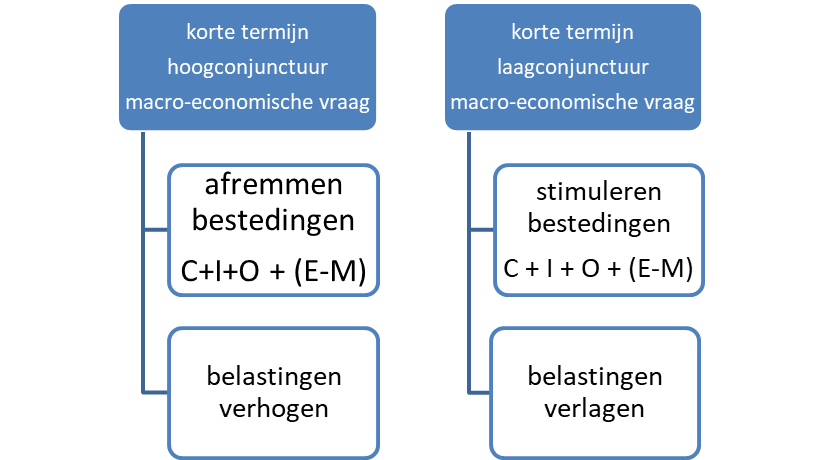 Anticyclisch beleid werkt niet:1 timing2 politieke haalbaarheid3 open economieIngebouwde stabilisatoren:1 inkomensoverdrachten2 minimumloon3 progressieve belastingen23.1Verkeersvergelijking: vergelijking van econoom Irving Fisher waarmee hij beschreef welke invloed een veranderding van de geldhoeveelheid op de productie en de prijzen kon hebben.Maatschappelijke geldhoeveelheid: Totale chartale en girale geld, in handen van niet geldscheppende instellingen.Geldschepping /(vernietiging): verandering van maatschappelijke geldhoeveelheid (ECB bepaalt volume)Omloopsnelheid van het geld: het aantal malen dat een euro per jaar gemiddeld van eigenaar verandert.Verkeersvergelijking: M x V = P x TM: de maatschappelijke geldhoeveelheidV: de omloopsnelheid van het geldP: het algemeen prijspeilT: het aantal transactiesVraag: Wat gebeurt er in een economie wanneer de maatschappelijke geldhoeveelheid stijgt met 5% en de omloopsnelheid van het geld blijft gelijk? Maak onderscheid tussen de lange en de korte termijn.Antwoord: Korte termijn: aantal transacties stijgt                     Lange termijn: algemeen prijspeil stijgt                     In de praktijk: beide stijgen, waarbij het product van de stijgingen 5 %  bedraagt 23.2Algemene banken: banken die zich niet hebben gespecialiseerd in een bepaalde vorm van financiële dienstverlening. (zoals ING, Rabo en ABN AMRO) De hoofdtaak van de ECB is inflatiebestrijding. Daarnaast heeft de ECB een aantal andere taken:-De ECB is de bank van de banken. Alle banken hebben een rekening bij de centrale bank, die ze gebruiken om onderlinge betalingen te doen. Verder kunnen ze bij de centrale bank zo nodig geld lenen.-De ECB moet zorgen voor een goed functionerend betalingsverkeer. Dat betekent onder andere dat er voldoende munten en bankbiljetten in omloop moeten zijn.-De ECB houdt toezicht op de algemene banken. Een gezond financieel stelsel in van groot belang voor een economie. Deze taak is gedelegeerd aan de nationale centrale banken.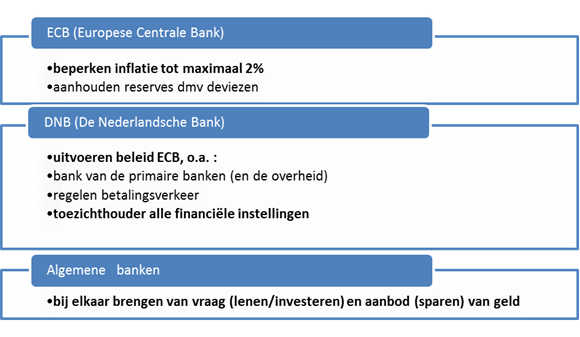 Monetair beleid:Beperking inflatie    omvang geldhoeveelheid                                    hoogte rente23.3Een wisselkoers is de prijs van de ene valuta uitgedrukt in een andere.Een appreciatie is een waardestijging van een valuta ten opzichte van een andere valutaEen depreciatie is een waardedaling van een valuta ten opzichte van een andere valuta(over het uitrekenen van valuta’s samenvatting penning bekijken)De betalingsbalans bestaat uit twee hoofdonderdelen:-De lopende rekening waarop onder meer export en import van goederen en diensten worden weergegeven.-De Financiële rekening waarop het grensoverschrijdend kapitaalverkeer wordt genoteerd. We spreken ook wel van een kapitaalexport en kapitaalimport (bedrijfsovernames, aandelen etc)Het aanbod van dollars daalt of de vraag naar dollars stijgt: de prijs van dollars stijgtHet aanbod van dollars stijgt of de vraag naar dollars daalt: de prijs van dollars zakt.Verschuivingen van de vraag en/of de aanbodcurve:-De concurrentiepositie van een land heeft betrekking op verschillende zaken. O.a. loonkosten, inflatie en arbeidsproductiviteit. -De rentestand: een land dat de (korte) rente verhoogt, kan te maken krijgen met een instroom van buitenlands kapitaal dat op zoek is naar een relatief hoog rendement. Daardoor zal de vraag naar de valuta van dat land toenemen. Een renteverlaging kan een uitstroom van kapitaal veroorzaken, waardoor het aanbod van de valuta van het betreffende land toeneemt.23.4Een economische unie kent één markt met een vrij verkeer van goederen, diensten en productiefactoren. De economische grenzen tussen lidstaten zijn dan vervallen. Verder is er een afstemming van het economisch beleid tussen de lidstaten.In een monetaire unie, ook wel muntunie genoemd, voeren de lidstaten een gemeenschappelijk monetair beleid. In zo’n geval kan men ervoor kiezen de onderlinge wisselkoersen in volstrekt vaste verhoudingen opzichte van elkaar ‘vast te pinnen’ een andere mogelijkheid – en daar heeft de EMU toe besloten – is het opgeven van de nationale valuta’s en het instellen van een nieuwe gemeenschappelijke munteenheid.Motieven voor invoering van de euro:Politiek motiefVorming handelsblok tav oa Amerika, Japan, ChinaVerlaging transactiekostenToename prijstransparantieToename onderlinge concurrentieConvergentiecriteria ( criteria om toe te mogen treden tot de euro)Overheidstekort maximaal 3% van het BBPStaatsschuld tenderen naar minder dan 60% van het BBPInflatie voorschriftenRente voorschriftenStabiliteits- en groeipactEconomische groei op de langere termijn door gezonde overheidsfinanciën door continuering van de convergentiecriteria ook na toetreding.MarktvormAantal aanbiedersAantal vragersSoort productVoorbeeldvolkomen concurrentieveelveelhomogeenCacao, tarwe, maismonopolistische concurrentieveelveelheterogeenRestaurantsoligopolieweinigveelhomogeen en heterogeenSmartphonesmonopolie1veelhomogeenDe overheidhuishoudensbestedingenmiddelenconsumptiebeloning productiefactoren ondernemingenbesparingenbeloning productiefactorenoverheidbelastingenondernemingenbestedingenmiddelenbeloning productiefactorenconsumptieafschrijvingen bruto investeringen materiële overheidsbestedingennetto exportoverheidbestedingenmiddelenfactorbeloningen overheidbelastingenmateriële overheidsbestedingentekortbuitenlandbestedingenmiddelennetto exportuitvoeroverschotkapitaalrekeningbestedingenmiddelenbruto investeringen besparingentekort overheidafschrijvingen uitvoeroverschotINKOMSTEN VAN DE OVERHEIDBELASTINGEN (incl. PREMIES)       +NIET BELASTINGMIDDELEN (aardgasbaten / boetes)DIRECTE BELASTINGEN       +INDIRECTE BELASTINGEN= kostprijsverhogende belastingen( BTW / ACCIJNS)INKOMSTENBELASTING       +VENNOOTSCHAPSBELASTING( WINSTBELASTING  BV / NV )INKOMSTENBELASTING   BOX 1(loon + overige inkomsten)     +VERMOGENSBELASTING  (BOX 2) + BOX 3( vermogen/bezit)BOX 1Inkomen uit:- werk- ander inkomen- eigen woning loondienst/zelfstandig ondernemer uitkering /overige werkzaamheden saldo  eigenwoningforfait               –  hypotheekrente aftrekBOX 2Inkomen uit:- aanmerkelijk belang > 5% aandelenbezit in BV of  NVBOX 3Inkomen uit:- vermogen(vermogensrendementheffing) o.a. spaargeld / beleggingen / 2e huisVraag naar dollarsAanbod van dollarsdollarkoersEU import uit de VSstijgtapprecieertEU investeert  in VSstijgtapprecieertAmerikaan importeert uit EustijgtdeprecieertAmerikaan investeert in Eustijgtdeprecieert